          Fakulta aplikovaných jazykov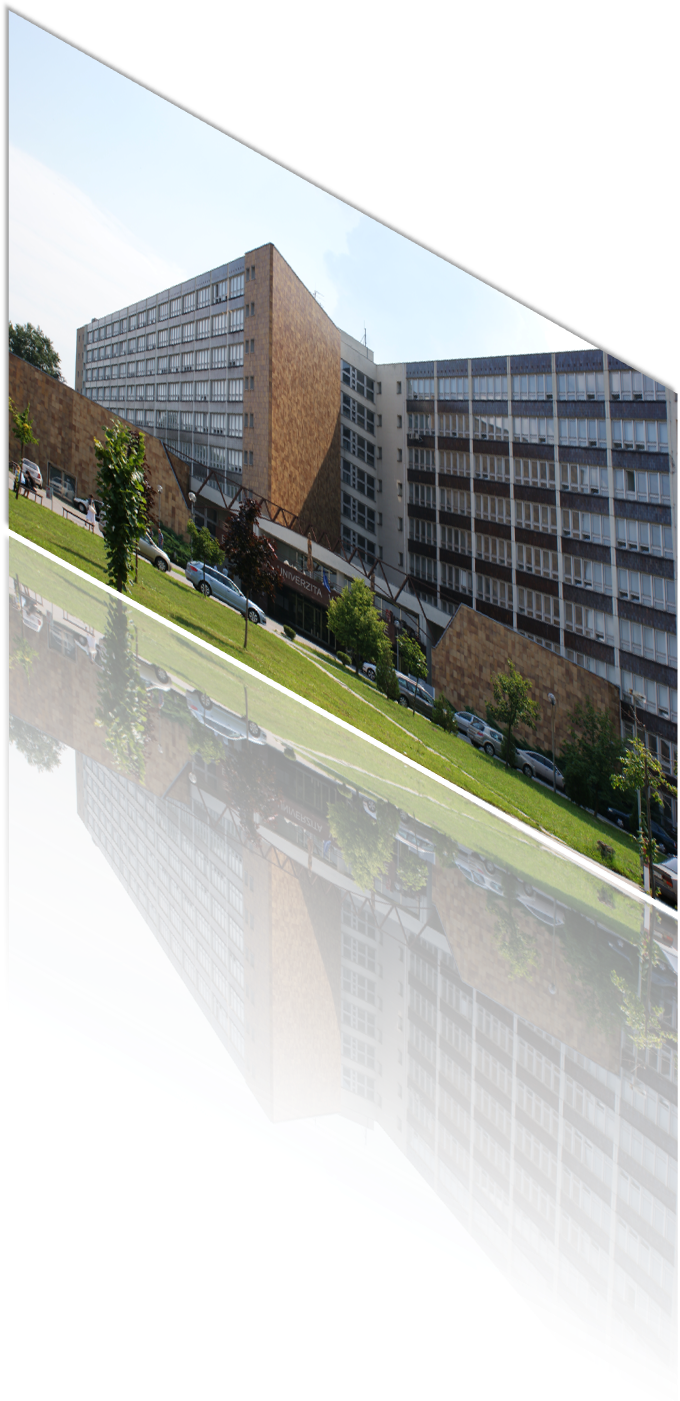                  Ekonomickej univerzity v Bratislave    POZVÁNKA        na medzinárodnú vedeckú konferenciu           Cudzie jazyky   v premenách času X                                             ktorá sa uskutoční                     8. novembra 2019                                                       Miesto konania:                                          Ekonomická univerzita v Bratislave                                                   Dolnozemská cesta 1/b                                                       852 35  Bratislava 5                                        Spoločenská miestnosť, Výučba 1Faculty of applied languages      University of Economics in Bratislava                                        INVITATION        to the 9th International Scientific Conference        Foreign Languages       in Changing Times X       held on      November 8, 2019             Conference Venue           University of Economics in Bratislava            Dolnozemská Rd. 1/b              852 35 Bratislava 5                       Room: Lecture Hall, Building 1 Program konferencie / Conference programmeRegistrácia účastníkov / Registration of participants 							 Spoločenská miestnosť výučba 1 / Conference room SM V108:30 – 09:00Otvorenie konferencie / Conference opening Moderátor /Speaker Mgr. Dominika Vargová, PhD. 		 09:00 – 09:15Príhovor veľvyslancov / Ambassadors´ speeches09:15 – 10.10Prestávka / Coffee break10:10 – 10:20Plenárna prednáška / Plenary lecture Prof. PhDr. Oľga Orgóňová, CSc.				10:20 – 11:10Rokovanie v sekciách / Sessions11:15 – 12:15Obed / Lunch												12:15 – 13:15Rokovanie v sekciách / Sessions13:30 – 16:30Záver konferencie / Conclusion of the conference								16:30Sekcia 1aSession 1aE2.08Nemecký jazykGerman language Sekcia 1aSession 1aE2.08Moderátor sekcie / Speaker Prof. PhDr. Lívia Adamcová, PhD.Viera Chebenová, Oľga WredeZur Förderung der Sprach- und Medienkompetenz (Podcasts im Fachsprachenunterricht) 11:15 – 11.35Lívia AdamcováHartnäckige Fehler slowakischer Germanistikstudenten (Interferenčné javy slovenských študentov germanistiky)11.35 – 11.55Andrea SzőkeWie Coaching-Methoden im Unterricht autonomes Lernen fördern können. (How can coaching methods contribute to autonomous learning)11:55 – 12.15Obed /LunchObed /Lunch12:15 – 13:15Morozkina TatjanaStereotype im interkulturellen  Sprachraum positiv oder nagativ13:30 – 13:50Radoslav ŠtefančíkSprachgebrauch der Schweizer Rechtspopulisten 13:50 – 14.10Zuzana GašováZu Äquivalenzbeziehungen strafrechtlicher Begriffe. Eine Analyse am Beispiel des Ausgangsbegriffes Körperverletzung14:10 – 14.30Suzana VezjakFörderung fremdsprachiger Diskursfähigkeit mittels (ernährungsbezogener) Online-Kommunikation (Encouragement of foreign language discourse skills through online communication about food)14:30 – 14.50Sekcia 1bSession 1bE2.08Španielsky jazykSpanish language Sekcia 1bSession 1bE2.08Moderátor sekcie / Speaker doc. Mgr. Mária Spišiaková, PhD.César De Miguel SantosTeaching language through literature: The state of play regarding to the Spanish language15:10 – 15:30Nina MockováPes v slovenskej a španielskej frazeológii15:30 – 15.50Allan José Sequeira LópezThe Sandinistas’ political party and Aprils 2018 Mothers15:50 – 16.10Mária Spišiaková, Želmíra PavlíkováMetafory v ekonomickej španielčine16:10 – 16.30Záver konferencie – / Conclusion of the conference - Záver konferencie – / Conclusion of the conference - 16:30 Sekcia 2aSession 2aE2.10Anglický jazyk / DidaktikaEnglish language / DidacticsSekcia 2aSession 2aE2.10Moderátor sekcie / Speaker doc. PhDr. Daniela Breveníková, CSc., PhDr. Tatiana Hríviková, PhD.Katalin Varga KissTentative language use in research articles11:15 – 11.35Lýdia DesiatnikováA Critical Study of Representation of Educational Professionals in British Media Discourse11.35 – 11.55Borbála Máthé, Eniko Terestyényi Developing experience based language learning environment for ESP classes11:55 – 12.15Obed /LunchObed /Lunch12:15 – 13:15Lucia MichalekováMetacognitive strategy training of ESP learners13:30 – 13:50Zuzana Luckay Mihalcinova'Do you hear me?': effects of attention on cognition13:50 – 14.10Eszter BenkeExtending learning  beyond the classroom walls with career-related  portfolio assignments14:10 – 14.30Natalia ShumeikoSocial Media In The Existing Reality14:30 – 14:50Prestávka /  Coffee breakPrestávka /  Coffee break14:50 – 15:10Katarína ZamborováOnline and Offline reading applications in higher education15:10 – 15:30Kapráliková IvanaThe benefits of teaching abbreviations in a bussiness English context15:30 – 15.50Žaneta PavlíkováSilence in communication15:50 – 16.10Halašová DarinaNový prístup k vyučovaniu obchodných rokovaní16:10 –  16.30Záver konferencie / Conclusion of the conference  Záver konferencie / Conclusion of the conference  16:30 Sekcia 3Session 3E2.12Odborný jazyk Language for Specific PurposesSekcia 3Session 3E2.12Moderátor sekcie / Speaker PhDr. Iveta Rizekova, PhD. Anna Hudáková Odborná terminológia v pregraduálnom vzdelávaní11:15 – 11.35Eva Kaščáková, Henrieta KožaríkováPreferencie študentov pri výbere tém projektov z odborného cudzieho jazyka vo vzťahu k ich jazykovej úrovni11.35 – 11.55Tomáš HájikBezekvivalentná  lexika ako súčasť terminologickej metafory v železničnej terminológii11:55 – 12.15Obed /LunchObed /Lunch12:15 – 13:15Didaktika / LiteratúraDidactics / LiteratureDidaktika / LiteratúraDidactics / LiteratureJanina KrejčíZdvořilostní výrazy ve výuce ruštiny na ZŠ: názory učitelů13:30 – 13:50Oľga VilímkováVzdělávání podle mayských konceptů - zkušenosti z Guatemaly13:50 – 14.10Marie VoždováK morfologii současného ženského románu jako součásti populární kultury14:10 – 14.30Jiřina MatouškováTeatralizace gastronomických motivů v dramatické tvorbě Yasminy Rezy14.30 – 14.50Prestávka / Coffe break Prestávka / Coffe break 14:50  – 15:10 Vzdelávacie a spoločenské témyEducational and social issuesVzdelávacie a spoločenské témyEducational and social issuesSlavomíra StankováSociálne aspekty komunikačnej kompetencie v jazykovom vzdelávaní15:10 – 15:30Iveta RizekováK otázke variability štýlov akademického písania15:30 – 15.50Dominika VargováPrenosné zručnosti tlmočníka. Keď je tlmočník zároveň moderátorom15:50 – 16.10Sofia TužinskáAnalýza symbolov v literárnom diele A.G. Morales14:30 – 14:50Záver konferencie / Conclusion of the conference  Záver konferencie / Conclusion of the conference  16:30 